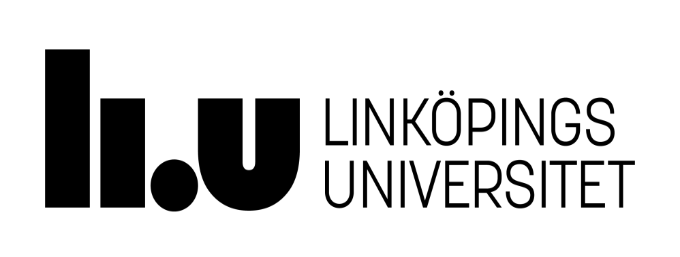 Förskollärarprogrammet vid Linköpings universitet, IBLUK7: Utvärdering och utveckling av förskolans verksamhet (970A05) 7,5 hpTermin: VT 2024Kurskod: 970A05Kursansvarig: Alma Memisevic, Fil. Dr. och adjunkt, IBLBiträdande kursansvarig: Sanna Hedrén, Fil. Dr. och lektor, IBLInnehållVälkommen till kursen! I denna kurs behandlas den del av förskollärarkompetensen som handlar om utvärdering och utveckling av förskolans verksamhet och knyter an till förskollärares kvalitetsansvar. Avsikten med utvärderings- och utvecklingsarbete är att skapa förbättringsmöjligheter i verksamheten. Det betyder att du tar ytterligare ett steg i din kommande profession.  Som du kan se i kursmålen är centrala begrepp kvalitet, utvärdering och utveckling. Ett annat viktigt begrepp är beprövad erfarenhet. I kursen behandlas olika typer av utvärderingsformer och detta tar sig bland annat uttryck i att du, i grupp med andra, kommer att designa ett eget utvärderingsprojekt.  I denna studiehandledning beskrivs kursens mål, innehåll, undervisningsformer samt examinationer. Var också uppmärksam på kompletterande information i Lisam och eventuella förändringar i TimeEdit. Lycka till med studierna! Alma Memisevic och Sanna HedrénKursmål Efter avslutad kurs skall den studerande kunna problematisera begreppen kvalitet samt beprövad erfarenhet med stöd i forskning och styrdokument och i relation till förskollärares yrkesutövningutifrån forskning och styrdokument kritiskt granska och diskutera olika sätt att utvärdera och utveckla förskolans verksamhetredogöra för användning av kvantitativa respektive kvalitativa datainsamlingsmetoder i förskolans utvecklingsarbeteplanera och utforma ett utvärderingsprojekt som stöd för utveckling av förskolans verksamhet Kursinnehåll Kursplanen föreskriver följande innehåll:  Kursen fokuserar på utvärdering och utvecklingsarbete som grundläggande element i förskolans systematiska kvalitetsarbete. Begreppen kvalitet och beprövad erfarenhet problematiseras i relation till varandra samt utifrån forskning och styrdokument. Centralt i kursen är olika modeller, verktyg och metoder för att följa upp, utvärdera och utveckla förskolans verksamhet. Vidare behandlas i kursen kvalitativa och kvantitativa datainsamlingsmetoder som knyts till praktiknära utvecklingsarbete. I relation till kvalitetskriterier diskuteras hur utvecklingsarbete av förskoleverksamhet kan bedrivas. Centralt i kursen är även att studenten med utgångspunkt i kvalitetskriterier designar ett utvärderingsprojekt. Examination av kursen Under huvuddelen av kursen arbetar du i grupp med andra med att designa ett utvecklingsarbete som sedan examineras vid en muntlig och skriftlig redovisning (SME1). Kursen avslutas med en individuell hemtentamen (STN1). Provkoder Examinationsdatum Därefter ges ytterligare tillfälle till omexamination nästa gång kursen ges, dvs i juni 2025.Medverkande lärare Kursansvarig och examinator: Alma Memisevic, alma.memisevic@liu.se Övriga lärare i kursen: (seminarier, workshops, handledningar och examinationer):  Sanna Hedrén, sanna.hedren@liu.se, biträdande kursansvarigSofia Littmarck, sofia.littmarck@liu.se   Mats Bevemyr, mats.bevemyr@liu.se   Elisabeth Tenglet, elisabeth.tenglet@liu.se   Kursmentorer och lokal resurs:  Marielle Heidling, marielle.heidling@liu.se   Britt Westanmo, britt.westanmo@liu.se    Åsa Schön, asa.schon@liu.se Kursadministratör: Elisabeth Qvarnström, elisabeth.qvarnstrom@liu.se   Kursens upplägg och arbetsformer Kursen ges under veckorna 19-23. Vi har som framgår av TimeEdit schemalagd undervisning med föreläsningar, workshopar, seminarier och handledning. Till detta kommer grupparbete och självständiga studier. För att du ska kunna tillgodogöra dig kursens innehåll på bästa sätt är det viktigt att du tar del av samtliga moment. Studierna sker på heltid, vilket i genomsnitt innebär cirka 40 timmars arbetsvecka. Till vissa moment ska du anmäla dig för att delta, detta gäller samtliga workshopar samt frågestund med Hanna Martinsson, men inte litteraturseminarier. Obs! Decentraliserade orter kan inte välja tid, utan är tilldelade en tid. INTRODUKTIONER OCH FÖRELÄSNINGAR KursintroduktionVid kursintroduktionen ges en översikt över kursen, samt information om de olika lärmomenten och de examinerande momenten. Du har också möjlighet att ställa frågor till kursansvarig. Senare samma dag påbörjas grupparbetet vid ett schemalagt grupparbetestillfälle. FöreläsningarInom kursen erbjuds föreläsningar som presenterar olika perspektiv på utvärdering och utveckling av förskolans verksamhet. Föreläsningarna ges på plats på campus, med sändning till decentraliserade orter, som inspelningar och i ett fall i form av power point-bilder. Föreläsningarna och deras innehåll ger stöd till ditt eget och gruppens arbete. Förutom de föreläsningar som ges av personer vid LiU finns det också externa föreläsningar och filmklipp av intresse och betydelse för kursen. Föreläsningarna anknyter till kursens lärandemål på olika sätt och i olika omfattning.Föreläsningarna presenteras närmare via Lisam. LITTERATURSEMINARIER  Kursens litteraturseminarier syftar till att ge möjlighet till fördjupning och nya insikter genom diskussion med studiekamrater och lärare. Innehållet i litteraturseminarierna ger kunskaper som behövs för att kunna svara på tentamensfrågorna. Att delta i litteraturseminarierna är därför av betydelse för att du ska nå kursmålen. Detaljerad information om vad som ska läsas och hur du ska förbereda dig inför varje litteraturseminarium ges via kursens Lisamsida.Litteraturseminarium 1 – Uppdraget och kvalitetLärare: Alma MemisevicI det första litteraturseminariet fokuserar vi i första hand på förskolans uppdrag och kvalitet utifrån styrdokument såsom förskolans läroplan och Skolverkets anvisningar. Under detta seminarium diskuterar vi vad styrdokumenten säger om förskolans uppdrag i relation till utvärdering och utveckling av förskolans verksamhet. Vad skrivs i styrdokumenten om hur detta ska gå till och vad det ska leda till? Vi diskuterar och problematiserar också begreppet kvalitet: Vad skrivs om kvalitet i de olika texterna?  Hur kan vi på olika sätt förstå begreppet kvalitet i förskolan? Litteraturseminarium 2 – Utvärdering och beprövad erfarenhetLärare: Sanna Hedrén  Under första seminariet diskuterade vi kvalitet och utvärdering med utgångspunkt i styrdokumenten. Under det andra litteraturseminariet fortsätter vi diskutera kvalitet och beprövad erfarenhet, men nu utifrån kurslitteraturen. Vi fokuserar på frågorna: Vad är kvalitet? Vad ska utvärderas och varför? Varför just systematiskt kvalitetsarbete? Vi diskuterar och jämför också begreppet beprövad erfarenhet med systematiskt kvalitetsarbete. Hur kan verksamheten utvärderas och utvecklas?  Litteraturseminarium 3 - Perspektiv på utvärdering och kvalitet.  Lärare: Sofia LittmarckVid det tredje seminarium diskuteras kvalitet och utvärdering ur olika perspektiv. Under seminariet diskuterar vi olika former av utvärdering som tas upp i litteraturen och ser hur dessa kan förstås och kopplas till vad som utvärderas.  WORKSHOPAR I kursen ges tre olika workshopar som syftar till att ge dig möjlighet att praktiskt öva och pröva olika moment som kan ingå i utvärderings- och utvecklingsarbete i förskolan. Innehållet i workshop 1 är därtill av stor betydelse för en av delarna i den muntliga gruppredovisningen, SME1. Innehållet i workshop 2 och 3 ger konkreta exempel på olika sätt att utvärdera, vilket ger dig insikter som behövs för att kunna svara på frågorna i hemtentan. Inför varje workshop behöver du göra vissa förberedelser, dessa presenteras mer detaljerat på Lisam. Workshop 1 – Kvantitativa metoder och enkäter Lärare: Elisabeth TengletWorkshopen syftar till att utveckla kunskaper om enkäter som metod för utvärdering och utveckling av förskolans verksamhet. I workshopen ingår två moment. I det första momentet granskar vi statistiska data med utgångspunkt i en rapport från förskoleenkäten (länk finns på Lisam). Under det andra momentet får arbetsgrupperna möjlighet att arbeta vidare med och utveckla de enkäter som ska utgöra en del i den examinerande gruppuppgiften SME1.Förberedelser:  Arbetsgruppen förbereder och laddar upp ett enkätutkast (senast tisdag kl.17.00).Inför workshopen ska arbetsgruppen göra ett utkast till en enkät som ska genomföras under grupparbetet. Enkätutkastet ska fokusera på ett avgränsat område som rör en verksamhetsinriktad kvalitetsfråga i förskolan. Inled enkäten med en syftesformulering som fångar in enkätens problemområde eller övergripande syfte (t.ex. “Syftet med den här enkätundersökningen är att ta reda på vad förskollärare anser om…”). Formulera ca 6-8 frågor med svarsalternativ. Ta stöd av kurslitteraturen och föreläsningen om Kvantitativa metoder och enkäter när ni utformar enkäten med frågor och svarsalternativ.För att kunna stödja arbetet med era enkäter under workshopen ska enkätutkastet laddas upp senast tisdag kl. 17.00 på samarbetsytan. Skriv vilken seminariegrupp och arbetsgrupp ni tillhör i filen ni laddar upp.  Läs översiktligt igenom kommunrapporten för vårdnadshavare från Göteborgs kommun HT17 (Länk finns på Lisam).Se till att du har möjlighet att läsa i rapporten under workshopen. Mer detaljerad information om förberedelserna och om vilken litteratur som ingår ges på Lisam. Observera! Efter workshopen ska gruppen arbeta vidare med enkäten som sedan ska genomföras som en del i den examinerande gruppuppgiften. Läs mer om SME1, Muntlig och skriftlig redovisning nedan. För att delta i workshop 1 ska du anmäla dig via Lisam.Workshop 2 - Exemplet Plan mot diskriminering och kränkande behandling  Lärare: Britt Westanmo, Marielle Heidling, Åsa SchönFörskolornas värdegrundsarbete dokumenteras och utvärderas i en Plan mot diskriminering och kränkande behandling, dessa planer är utgångspunkten för denna workshop.  Innan workshopen har vi bjudit in barnrättsombud Hanna Martinsson för en reflektionsstund (TimeEdit: frågestund). För att delta i denna och i workshopen ska du anmäla dig via Lisam.Under workshopen kommer du att få ta del av några planer mot diskriminering och kränkande behandling för att se hur de är uppbyggda. Vi kommer också genom olika övningar behandla normer och värderingar som är grunden till kränkning och diskriminering.Detaljerad information om förberedelser och om vilken litteratur som ingår ges på Lisam. För att delta i workshop 2 och i frågestunden med Hanna Martinsson ska du anmäla dig via Lisam.Workshop 3 – Modeller och mallar Lärare: Sanna HedrénUnder workshopen diskuteras utifrån konkreta exempel från förskolor, olika mallar och modeller och hur dessa förhåller sig till verksamhetens behov och läroplanens mål. Exemplen kommer att finnas tillgängliga på Lisam. Detaljerad information om förberedelser och om vilken litteratur som ingår ges på Lisam. För att delta i workshop 3 ska du anmäla dig via Lisam.EXAMINERANDE UPPGIFTER Kursen examineras i grupp genom en muntlig och skriftlig redovisning, SME1, och individuellt genom en hemtentamen, STN1. För godkänt betyg på hel kurs krävs G på SME1 och STN1. För väl godkänt betyg på hel kurs krävs dessutom VG på STN1.SME1, Muntlig och skriftlig redovisning, 3 hp, U/G Inför den muntliga redovisningen ska arbetsgruppen göra två uppgifter. Båda uppgifterna redovisas vid en muntlig presentation där arbetsgruppen presenterar och diskuterar resultaten av uppgifterna. Uppgift 2 redovisas även skriftligt. Uppgifterna är utformade för att ni ska öva på att planera och designa egna utvärderingar. SME1 examinerar kursmålet:  planera och utforma ett utvärderingsprojekt som stöd för utveckling av förskolans verksamhetUppgift 1 - Enkätundersökning I den första uppgiften ska arbetsgruppen genomföra en enkätundersökning som en del av att arbeta med kvantitativ metod. Arbetet med enkäten påbörjas inför och under workshop 1. Arbetsgruppen designar och genomför en enkät som ställs till förskollärare eller vårdnadshavare, förslagsvis på era VFU-platser (observera att ni inte ska besvara varandras enkäter). Använd de frågor ni arbetat med under workshop 1 och samla in minst 5 enkäter/arbetsgrupp. Tänk på att ni som utgångspunkt för era frågor ska ha ett särskilt syfte med enkäten, dvs det ni söker kunskap om. Det är även möjligt (men inte nödvändigt) att koppla enkätundersökningen till ert utvärderingsprojekt (uppgift 2).  Bearbeta och presentera resultatet av enkäten på lämpligt sätt (t.ex. tabell, diagram) i den muntliga redovisningen.  Uppgift 2 - Design av ett utvärderingsprojekt I den andra uppgiften ska ni i grupp planera och designa en utvärdering i förskolan med utgångspunkt från ett område/problem/fråga ni i gruppen väljer. Som stöd för genomförandet av uppgiften finns bland annat två handledningstillfällen (se TimeEdit). Förutsättningar: Arbetsgruppen ska designa ett utvärderingsprojekt i en fiktiv förskola. Fokus för uppgiften ligger på att planera utvärdering, inte på att genomföra utvärderingen. Grupparbetet redovisas genom en muntlig presentation och i en skriftlig rapport. Rapporten ska omfatta omkring 2500 ord, 1,5 radavstånd, 12 pt Times New Roman, referenser enligt APA7 och det ska finnas sidangivelser för samtliga referenser. Innehållet i rapporten ska även presenteras vid den muntliga redovisningen.  Detaljerad information om genomförande och redovisning av grupparbetet ges via Lisam. Inlämning Rapporten ska vara inlämnad senast fredag den 31 maj klockan 17.00. Rapporten lämnas in via Lisam under Inlämningar som gruppinlämning. I inlämningsmappen skapar ni själva er grupp. Se till att alla i gruppen kommer med så att samtliga gruppmedlemmar kommer åt resultat och återkoppling, samt att det blir tydligt för rättande lärare vilka som lämnar in uppgiften. Handledning I samband med SME1 kommer arbetsgrupperna att erbjudas två handledningstillfällen. Varje arbetsgrupp kommer att få ca 20 minuter med läraren. Var beredd på att ni kommer att behöva skicka ett utkast av ert arbete dagen innan handledningstillfällena. Detta för att lärare ska hinna ta del av ert arbete och för att handledningstiden ska användas effektivt.  Bedömningsgrunder SME1Godkänd För att erhålla betyget godkänd på uppgiften skall följande krav uppfyllas: Uppgiften innehåller föreskrivna delar  Utvärderingsprojektets mål motiveras och diskuteras med utgångspunkt i nulägesbeskrivning, läroplan och litteratur, Metoden för genomförandet är motiverad och diskuterad utifrån utvärderingsprojektets mål Kriterier för måluppfyllelse är formulerade och relevanta. Varje studerande deltar aktivt i redovisningen av gruppens arbete  Varje studerande deltar aktivt under hela redovisningsseminariets längd  Underkänd Att inte uppfylla kriterierna för Godkänd innebär att uppgiften blir underkänd. Omexaminationer Om du efter det första examinationstillfället ännu inte fått godkänt på uppgiften erbjuds tillfällen för omexamination. Omexaminationsdatum för den skriftliga delen är fredag vecka 34 och fredag vecka 45. Därefter examineras uppgiften nästa gång kursen ges, dvs. VT25. STN1, Individuell hemtentamen, 4,5 hp U/G/VG Kursen examineras individuellt genom en hemtentamen (STN1) som ska genomföras självständigt men med stöd av litteratur samt övriga delar av kursutbudet.  Inlämning av hemtentamen är den 7 juni kl. 17.00 i Lisam under Inlämningar. Inlämningen är anonym.  Hemtentamen delas ut via Lisam i samband med en introduktion fredag den 7/6. Du har därmed fyra arbetsdagar på dig att besvara hemtentamen. Den 7/6 finns en frågestund med kursansvarig via Zoom. Du som har behov av förlängd skrivtid måste skicka in ett intyg från studenthälsan, du kan då få ytterligare två arbetsdagar på dig för inlämning: 11 juni kl. 17.00.STN1 examinerar kursmålen:problematisera begreppen kvalitet samt beprövad erfarenhet med stöd i forskning och styrdokument och i relation till förskollärares yrkesutövningutifrån forskning och styrdokument kritiskt granska och diskutera olika sätt att utvärdera och utveckla förskolans verksamhetredogöra för användning av kvantitativa respektive kvalitativa datainsamlingsmetoder i förskolans utvecklingsarbeteDessa kursmål bearbetar du under kursens gång genom att läsa kurslitteraturen och delta i litteraturseminarier och workshopar. Bedömningsgrunder Varje fråga bedöms enligt en tregradig betygsskala (U-VG). Samtliga frågor måste bedömas vara godkända för att du skall erhålla betyget godkänd på hemtentamen, referenslistan ska hålla godkänd standard. Minst två av frågorna skall bedömas uppfylla kraven för VG för att detta betyg skall erhållas. Sammantaget ska följande krav uppfyllas: Underkänd Att inte uppfylla kriterierna för Godkänd innebär att uppgiften blir underkänd. Omtentamen Om du efter det första examinationstillfället ännu inte fått godkänt på uppgiften erbjuds tillfällen för omexamination. Omexaminationsdatum är fredag vecka 34 och fredag vecka 45. Därefter examineras uppgiften nästa gång kursen ges, dvs. VT25.   Policy rörande fusk och plagiat  Vid skrivande av akademisk text är det viktigt att förstå vad plagiering och upphovsrätt innebär. Plagiering handlar om att använda andras verk som exempelvis texter, teorier, bilder, figurer och diagram, utan att referera till källan. Till plagiering räknas också att delvis skriva om andras text utan att ange källa. Upphovsrätten reglerar på vilket sätt andras arbeten får lov att användas. Läs mer om Fusk och plagiat via en länk på Lisam. Att återanvända egna texter som är inlämnade eller publicerade kallas självplagiering. Även egna texter ska refereras på samma sätt som andras.  Plagiering undviks genom att texten skrivs med egna ord. Att referera och citera andra är viktigt i vetenskapliga texter, men det måste tydligt framgå vilka källor som använts. Direkta citat ska dessutom omges med citattecken och följas av sidangivelse.  För att kontrollera om inlämnade texter innehåller plagiat används textmatchning via Ouriginal. Textmatchningen kan inte svara på om en text är plagierad eller inte, men visar på delar av texten som bör kontrolleras för att kunna avgöra om det rör sig om plagiat.  Plagiering är allvarligt. Vid misstanke om försök till plagiering skall läraren anmäla detta till LiU:s Disciplinnämnd. Disciplinnämnden undersöker anmälan och tar beslut om eventuell påföljd. En varning eller avstängning från undervisning och examination under en viss tid kan bli följden. En avstängd student får inte delta vid föreläsningar, laborationer, seminarier, examinationer, handledning, inlämningsuppgifter samt får heller inte tillgång till LiU:s datasalar. Avstängningen kan också påverka utbetalning av studiemedel. På Universitetsbibliotekets sida kan du lära dig mer om vad som gäller kring plagiering och upphovsrätt och du kan dessutom göra övningar för att testa förståelsen. Kunskapssyn, lärande och didaktik Till sist kan det vara på sin plats att koppla frågan om fusk och plagiat till kunskapssyn och lärande. Plagiat är ett uttryck för att studenten fokuserar på att klara kurser och få betyg på ett felaktigt sätt. För den student som i första hand vill lära sig blir examinationstillfället även ett lärtillfälle. För alla studenter – och kanske speciellt blivande lärare – bör bildning gå före utbildning, och sett från den synvinkeln är själva skrivprocessen något av det mest lärorika man kan ägna sig åt.  Litteraturlista 970A05 vt 2024 Obligatorisk kurslitteratur Bringsrud Fekjaer, S. (2016). Att tolka och förstå statistik. GleerupsBryman, A. (2018). Samhällsvetenskapliga metoder. Liber.Diskrimineringsombudsmannen (2019). Aktiva åtgärder i förskolan och skolan. Hämtad från: https://www.do.se/download/18.277ff225178022473141e51/1640691228415/stod-aktiva-atgarder-forskolan-skolan-faktablad.pdf  Eidevald, C. (2017). Systematiska analyser för utvärdering och utveckling i förskolan: hallå, hur gör man? Liber.Håkansson, J. (2017). Systematiskt kvalitetsarbete i förskola, skola och fritidshem: strategier och metoder. Studentlitteratur.Löfdahl Hultman, A. & Ribaeus, A. (2021). Förskollärarens metod och vetenskapsteori. LiberSeverinsson, S., & Elfström Pettersson, K. (2022). Dokumentation i förskola och skola - för vem och varför?. Venue. https://doi.org/10.3384/venue.2001-788X.4118Skolverket (2020). Att ställa frågor och söka svar – samarbete för vetenskaplig grund och beprövad erfarenhet. Skolverket.  https://www.skolverket.se/publikationsserier/forskning-for-skolan/2020/att-stalla-fragor-och-soka-svar Victor Tillberg, L. (2016) Kvalitet i ett föräldraperspektiv. I L. Alsterdal & M. Pröckl (red) Inifrån och utifrån: Om praktisk kunskap på förskolan, Södertörns högskola, s. 283-318 https://www.diva-portal.org/smash/get/diva2:1034856/FULLTEXT01.pdf Åsén, G. (red.) (2022) Perspektiv på systematiskt kvalitetsarbete i förskolan. LiberObligatoriska styrdokument Skolverket (2012). Systematiskt kvalitetsarbete: för skolväsendet. Skolverket. https://www.skolverket.se/publikationsserier/allmanna-rad/2012/systematiskt-kvalitetsarbete---for-skolvasendet  Skolverket. (2017). Måluppfyllelse i förskolan. Skolverket. https://www.skolverket.se/publikationsserier/allmanna-rad/2017/allmanna-rad-om-maluppfyllelse-i-forskolan Skolverket (2018). Läroplan för förskolan Lpfö18. Skolverket. https://www.skolverket.se/publikationsserier/styrdokument/2018/laroplan-for-forskolan-lpfo-18 Skolverket (2022). Systematiskt kvalitetsarbete – så fungerar det. Skolverket.  https://www.skolverket.se/skolutveckling/leda-och-organisera-skolan/systematiskt-kvalitetsarbete/systematiskt-kvalitetsarbete-i-skola-och-forskola Vetenskapliga artiklarBotsoglou, K., Beazidou, E., Kougioumtzidou, E., & Vlachou, M. (2017). Listening to children: using the ECERS-R and Mosaic approach to improve learning environments: a case study, Early Child Development and Care, 189(4), 635-649. Elfström Pettersson, K. (2018). How a template for documentation in Swedish preschool systematic quality work produces qualities. Contemporary Issues in Early Childhood, 1-13.Larsdotter Bodin, U. & Lundqvist, J. (2020). En god utbildning för alla: En litteraturstudie om reflektionsverktyg som kan understödja utveckling av inkluderande förskolor. Utbildning & Lärande 14(1), 87-102.Lee-Hammond, L. & Bjervås, L-L. (2021). Pedagogical documentation and systematic quality work in early childhood: Comparing practices in Western Australia and Sweden. Contemporary Issues in Early Childhood, 22(2), 156–170.Löfgren, H. (2017). Learning in preschool: Teachers’ talk about their work with documentation in Swedish preschools. Journal of Early Childhood Research, 15(2), 130-143.Vallberg Roth, Ann-Christine (2021) Bedömning och sambedömning i förskola enligt förskollärares, chefers och rektorers skriftliga beskrivningar, Utbildning & lärande, 15(1), 29-49.Referenslitteratur  Brodin, J. & Renblad, K. (2015). Perspektiv på kvalitet i förskolan. Studentlitteratur. Dahlbeck, P. & Lindgren, T. (2017). Förskola för kvalitet och meningsskapande. Studentlitteratur.Elfström, I. (2013). Uppföljning och utvärdering för förändring: pedagogisk dokumentation som grund för kontinuerlig verksamhetsutveckling och systematiskt kvalitetsarbete i förskolan. Doktorsavhandling. Stockholms universitet.Eriksson, B. G. & Karlsson, P-Å. (2016). Att utvärdera välfärdsarbete. (2:e uppl.) Gleerups.Lärarförbundet & LR (2009). Vi värderar kvalitet: om självvärdering och lärares utvecklingsarbete. Lärarförbundet.Mistrén, A. & Armerö, A-L. (2016). Systematiskt kvalitetsarbete i förskolan: med barns lärande i fokus. Gothia fortbildning.Roslund, H. (2019). Förskolan: uppdrag och juridik. Studentlitteratur. Sandberg, B. & Faugert, S. (2020). Perspektiv på utvärdering. (4:e uppl.) Studentlitteratur.Vedung, E. (2009). Utvärdering i politik och förvaltning. Studentlitteratur.Åsén, G. & Vallberg Roth, A-C. (2012). Utvärdering i förskolan en forskningsöversikt. Vetenskapsrådet.provkodbeskrivningbetyghpSME1Muntlig och skriftlig redovisning U, G3 hpSTN1Skriftlig hemtentamenU, G, VG4,5 hpOrdinarie tillfälleOmexamination 1Omexamination 2SME1Redovisning 31/5Inlämning 31/5 17.00Fredag v. 34Fredag v. 45STN1Inlämning 7/6 17.00Fredag v. 34Fredag v. 45Den studerande visar förmåga att:GodkändVäl godkändproblematisera begreppen kvalitet samt beprövad erfarenhet med stöd i kurslitteratur och styrdokument och i relation till förskollärares yrkesutövning……på ett relevant sätt....på ett utförligt och självständigt sätt. diskutera olika sätt att utvärdera och utveckla förskolans verksamhet utifrån kurslitteratur och styrdokument, samt använda en vetenskaplig artikel… …på ett relevant sätt.…på ett nyanserat och självständigt sätt.redogöra för användning av kvantitativa respektive kvalitativa datainsamlingsmetoder i förskolans utvecklingsarbete……på ett relevant sätt.…på ett systematiskt och självständigt sätt.använda kurslitteraturen…. …på ett relevant sätt.…på ett systematiskt och korrekt sätt.hålla en godkänd språklig standard samt godkänd referenshantering.  